Stagione Sportiva 2023/2024Comunicato Ufficiale N° 70 del 20/10/2023SOMMARIOSOMMARIO	1COMUNICAZIONI DELLA F.I.G.C.	1COMUNICAZIONI DELLA L.N.D.	1COMUNICAZIONI DEL COMITATO REGIONALE	1Modifiche al programma gare del 22/10/2023	2COMUNICAZIONI DELLA F.I.G.C.COMUNICAZIONI DELLA L.N.D.COMUNICAZIONI DEL COMITATO REGIONALESOCIETA’ INATTIVELe sottonotate società non essendosi iscritte a nessun campionato vengono dichiarate inattivite a partire dalla stagione sportiva 2023/2024Matr. 948.643		A.S.D. AMATRICE ATTIVITA DI BASE	AmatriceMatr. 950.253		A.S.D. VIRTUS PICENA			Castel di LamaANNULLAMENTO TESSERAMENTI ANNUALIVista la richiesta di annullamento presentata dagli esercenti attività genitoriale ed il consenso della società di appartenenza, considerato che dopo quattro giornate di gara dall’inizio del campionato di copmpetenza loi stesso non è mai stato utilizzato dalla società di appartenenza, si procede all’annullamento del seguente tesseramento annuale ai sensi delle vigenti disposizioni federali:MERLINI TOMMASO         	nato 18.04.2011 	POL.D. RAGNOLAAUTORIZZAZIONE EX ART. 34/3 N.O.I.F.Vista la certificazione presentata in conformità all’art. 34/3 delle N.O.I.F. si concede l’autorizzazione, prevista al compimento del 14° anno di età per le calciatrici e al 15° anno di età per i calciatori, ai seguenti calciatori/trici:FRATINI FILIPPO		nato 17.10.2008	A.S.D. CITTA DI OSTRAORCIANI STEFANI		nato 29.09.2008	A.S.D. AMICI DEL CENTROSOCIO SP.ROLDI MATTEO		nato 02.02.2008	A.S.D. AMICI DEL CENTROSOCIO SP.TOMASSINI NICOLAS	nato 14.03.2008	A.S.D. AMICI DEL CENTROSOCIO SP.Modifiche al programma gare del 22/10/2023CAMPIONATO UNDER 13 PROF. MASCHILIVisti gli accordi societari intervenuti le seguenti gare vengono disputate come segue:ASCOLI CALCIO 1898/A.S. ROMA sq.B del 22.10.2023 viene posticipata a domenica 07/01/2024 ore 15:00 presso il campo parrocchiale “Santa Maria di Castel di Lama, via della Liberazione.VIS PESARO DAL 1898/DELFINO PESCARA inizia ore 11:00 presso il campo Supplementare Benelli.UNDER 13 PROF. MASCHILIGIRONE 6 - 1 GiornataPubblicato in Ancona ed affisso all’albo del Comitato Regionale Marche il 20/10/2023.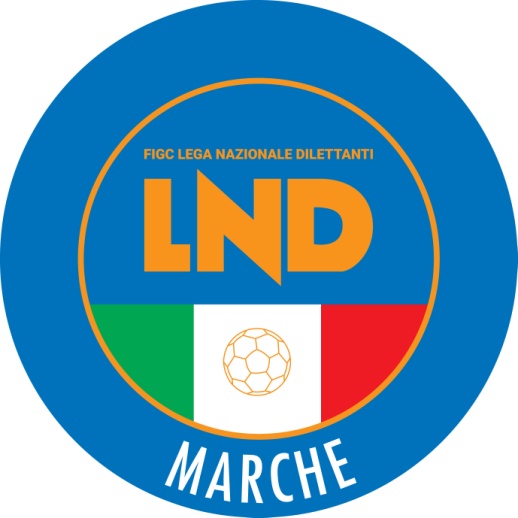 Federazione Italiana Giuoco CalcioLega Nazionale DilettantiCOMITATO REGIONALE MARCHEVia Schiavoni, snc - 60131 ANCONACENTRALINO: 071 285601 - FAX: 071 28560403sito internet: www.figcmarche.it                         e-mail: crlnd.marche01@figc.itpec: marche@pec.figcmarche.itSquadra 1Squadra 2A/RData/OraImpiantoLocalita' ImpiantoIndirizzo ImpiantoA.S. ROMAS.S. LAZIOA21/10/2023
15:00C.S. FULVIO BERNARDINITRIGORIAPIAZZALE DINO VIOLA 1U.S. ANCONATERNANA CALCIOA22/10/2023
15:00STADIO DORICOANCONAVIALE DELLA VITTORIAVIS PESARO DAL 1898DELFINO PESCARAA22/10/202311:00SUPPLEMENTARE BENELLIPESAROVIA MARTINI 36  Il Segretario(Angelo Castellana)Il Presidente(Ivo Panichi)